CURRICULUM VITAE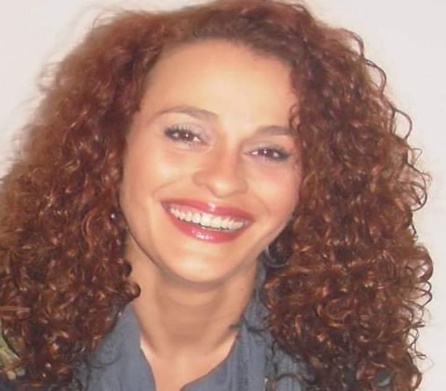 									                                                    Elizabete Pires FreitasEstrada Principal, 6 – Santiago do Monte5400-655 Nogueira da MontanhaChaves, Portugal		(+351) 927315122lizzfreitas@gmail.comdesired positionProfEssional experience education and training other skills and CompetenciesReferencesAurora PeixotoTechnical WriterCritical ManufacturingPhone: (+351) 966583496Carla AugustoInternational Office (GaPro)Faculty of Arts of the University of Porto (FLUP)Office: (+351) 226077140Mobile: (+351) 966203837E-mail: caugusto@letras.up.ptadditonal informationCopies of certificates, recommendation letters and proof of work available upon request. 